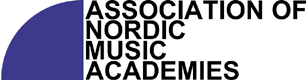 MINUTES FROM THE ANMA ANNUAL MEETING AT THE LATVIAN ACADEMY OF MUSIC 10-11 OCTOBER 2011.After a music introduction Rector Artis Simanis welcomed the participants to Riga and the Latvian Academy of Music. Secretary General, Eirik Birkeland, chairing the meeting, welcomed everybody and thanked the Latvian Academy of Music for taking the responsibility to organize the first ANMA meeting in the Baltic region.Presentation by representatives from the Baltic Music Academies: Presentation of Baltic music education.  The Baltic higher music institutions role in the Nordic Baltic regionEgils Sefers, Advisor to the Minister of Culture of Latvia, gave a brief presentation of the Latvian music education system from kindergarten to the professional level.Rima Rimsaite, Head of International Office at the Lithuanian Academy of Music and Theatre presented the Lithuanian music education system.Margus Pärtlas, vice rector at the Estonian Academy of Music and Theatre, informed briefly about the structure of the Estonian music education. Thematic day - ANMA’s strategy 2012-2015Eirik Birkeland introduced the proposed ANMA’s strategy 2012-2015 as the topic for discussion. Before the group discussions Rector Johannes Johansson had been asked to reflect on the topic: ANMA’s role in an European and  global perspective . His power point presentation can be found on: http://www.nkinfo.org/general-assembly.htmlRector Bertil Krarup had been asked just before the meeting to inform about ABAM and its activities:ABAM was founded in 1995 on initiative from the Music Academies in Rostock and Vilnius. The establishment was motivated by the new political situation after 1989 and “the wall”. The network consists in 2011 of 16 member institution. The network organizes an annual rector’s conference and different artistic projects involving students and teachers. The member institutions must finance the activities, often in collaboration with external collaborating partners. The network has a different profile than ANMA.The proposed plan for a strategy had been distributed in advance and was, together with the two presentations, the starting point for the discussions. 4 questions were raised from the Executive Committee and the groups were asked to discuss and comment on:ANMA’s level of ambitionsDoes the proposal cover the most relevant areas?Proposal of themes for thematic days according to strategyShould ANMA invite administrative leaders to the ANMA annual meeting 2012?Comments from breakout group No. 1 (Bjørn Einar Halvorsen)Question 1:Since ANMA is an organization without resources it is a challenge to share the work loadSome areas of mapping will demand a lot of resources One institution in each country responsible to collect data from that countryQuestion 2:Are there common Nordic/Baltic values that could be reflected in the strategy?Question 3:Meeting for researchers or meeting for administration of researchConnection to the AEC platform for artistic research. Include all aspects of research and developmentComments from breakout group No. 2 (Rima Rimsaite)SUSTAINABILITY, ADMINISTRATION, ECONOMY, LEADERSHIP are paramount of the strategy.  Strategic plan has been evaluated as an overall good plan. Representative of Applied Science University commented that academic research might be not easy for them to focus on. Topics such as electronic system and cooperation with Nordic orchestras were positively evaluated and welcomed. Importance of cooperation with the AEC and other external bodies outside Nordic/Baltic region expressed. Ambitions are pretty fine but it should be a little thinking about the balance – benefit of being the regional network.There were discussions about the identity of the ANMA – who is represented by the ANMA – institutions or persons representing the institution; should it be limited to the rectors’ conference, or other administrators who also act on executive level (having mandate to decide) should participate in the ANMA activities. Decision was done that ANMA represents institutions and it is up to institution to decide who can represent it. However institutions should be able to demonstrate as high commitment to the ANMA activities as possible. In addition, participation of administrators (Erasmus staff training or Erasmus OM opportunities) was discussed by formulating topics for the possible meetings  and suggested target groups of administrators are teachers or heads of departments; research people (artistic research departments); librarians; other administrators (depends on sub-topic of the meeting: could be human resource development people, strategic development people, financial directors, international coordinators, etc.). It should be discussed and decided how the  ANMA meeting could share its time with the other target groups (administrators), and how big our ambitions are on leadership measured by the recourses (saying A to say also B). It was suggested  to add artistic activities next to the artistic research as the major activities in the higher music education institutions concern artistic development (95 percent). Reactions were that it might be too difficult to organize, resources might be required. However it was understood that this activity is important and should be mention in the strategy, possibly by expanding bullet point 2 from “Artistic and academic research” to “Artistic work (or activities), artistic and academic research”. Some actions should be also taken and discussed, one of the actions could promotion of the projects based on artistic cooperation. This question remains open and will be recommended to Ex.Com for discussion.SUGGESTED changes in the Strategic plan 2012-2015:ANMA’s description as organization – first paragraph should be expanded by adding other prioritized areas of cooperation in addition to “promote high standards in higher music education” – “promote high standards in   1) education, 2) artistic activities, artistic and academic research, 3) organization and resources management, 4) collaboration with external stakeholders, and 5) development of relations outside the Nordic/Baltic area.”   To decide and correct CREDO (‘artistic work and research’ or ‘artistic work, artistic and academic research’).Paragraph ‘Education’: expand ‘existing Nordplus Joint Study programmes’ by adding also Erasmus.Paragraph ‘Artistic and Academic’ – ‘Artistic and knowledge based research’; expand the aim by adding ‘promote the highest artistic standards of education and research’.Paragraph ‘Administration’ suggested to change to ‘Organization and recourse management’; also add sentence in aim about promotion of high standards.Paragraph  ‘ANMA collaboration with external stakeholders’: activities or actions (as above in the strategy)?; first action evaluated as the most important because orchestras are also changing and musician’s role in the orchestra is changing as well (chamber musician, teacher, project leader and manager, etc.); last paragraph looks too ambitious (it was not clear to all participants what pre-qualified meant; Paragraph  ‘International relations’ – change to ‘Relations outside the Nordic/Baltic area’.  Suggestion to group actions (activities?) in three groups: a) Europe (AEC mainly); b) industrial world (Asia, including China, Japan); c) third world – developing countries (Vietnam, Africa, etc.);  investigate relations to other international organizations (in addition to IMC); either eliminate sentence ‘Establish relationships with organizations representing culture and music traditions outside Nordic countries’ because it is too ambitious, or change it by saying ‘we are open to establishing relationships with organizations representing culture and music traditions outside Nordic/Baltic countries’. We are oriented towards tradition, but the music- market demands changes therefore entrepreneurship should be added as prioritized area (not necessarily under this chapter, but possibly under one of the  prioritized areas. Comments from group no 3  (Johan Falk)The level of ambitions of the strategic plan seemed generally to be realistic and also possible to what ANMA could achieve with some exceptions mentioned below.1 EducationThe mapping is the first step and important for be a good ground for further discussions. The group wondered who could do the mapping?The 3rd bullet point should be formulated: Agree on focus areas for which ecconomic support can be applied through......In addition there should be a new bullet point like "Support for the existing teachers and students mobility and its further development" or something similar not to leave out the successful existing student and teacher mobility in the strategic plan.2 Artistic and Academic researchA proposed change in the 3rd bullet point to: Initiate a conference..... (instead of Plan....).The group thought it was the right time for initiating such a conference as much has happened in this area lately and the development is very rapid. The subject could be "artistic research as a phenomenon" and discussions  on what artistic research actually is or is defined as rather than a traditional research conference where researchers present their various projects.3 AdministrationThe group thought it must be a clear purpose for invite administrative leaders. It can also be hard whom to invite as the various ANMA institutions are organized in rather different ways due to the status of the school as being an independent institution or belonging to a bigger art university or an even bigger "traditional" organized university.4 ANMA collaboration with external stakeholdersIn bullet point 3 a task could be to lift the Nordic/Baltic perspective in such conferences and also be a theme for a day. We did not understood the meaning of bullet point 4 but though at least initiate dialogue could be changed to Support a dialogue.... but the end of the sentence still has to be expressed in a understandable way.5 International relationsWe had only time to propose that the sentence "Establish relationships with organizations .....outside the Nordic countries" should be removed as it is a too big and impossible to manage. We were also wondering what the meaning of the IMC bullet point was? Possible new bullet point or formulation could be: Chart/Map other organizations relevant for ANMA in the future.GENERAL ASSEMBLY 2012BUDGET 2012Resolution:The budget was approved with an increased cost, 50.000 NOK, related to the annual meeting in Oulu 2012. This increase means that the budget for 2012 has a minus on 32.140 NOK. The Annual Meeting set the membership-fees for 2012 to 500 Euro for institutions with more than 300 students and 250 Euro for institutions with less than 300 studentsThe Annual Meeting elects Johan Falk and Keld Hosbond as auditors for 2012.                                                -----------------                                                It will not be possible in the future to subsidize the annual meeting with such an amount. The economic resources ANMA has at its disposal will disappear in a few years if this continues.The General Assembly asks the Executive Committee to discuss how the budget can be balanced and come back to this in the annual meeting in Oulu 2012.It was mentioned that if ANMA organizes meetings with external stakeholders it would be possible to apply for grants through the NORDPLUS HORIZONTAL program.PRESENTATION OF AN ELECTRONIC APPLICATION SYSTEM FOR THE NORDPLUS PROGRAMBjørn Einar Halvorsen, Grieg Academy, University of Bergen, presented an online application system for the NORDPLUS program.Resolution:The General assembly decided to follow the recommendations listed in the written description with a change concerning distribution of the costs.The online application system, including a user’s manual, for Nordplus music is developed during 2012 from GriegAcademy/ UiB.The development costs, NOK 50.000, will be covered by ANMA.The system is to be implemented from 2012 for a 3 year trial period.The system is evaluated in 2015.ANMA/Nordplus Music Networks decide the future use, development or abolition of the system during the autumn 2015PRIORITIZED AREAS FOR THE NORDPLUS COLLABORATIONThe General Assembly recommends that the collaboration within the NORDPLUS program for higher music education has focus on the following areas for the next program period:Musician in society (new competences – creative musicians – make a difference in society – enhancing innovative skills – entrepreneurial skills).Artistic development work and artistic research Artistic and  pedagogical development of study programs ( for example: new technology  - relevance)Thematic days:The General Assembly recommends the following topics for “Thematic Days”:Tomorrow’s orchestra musician – New competencies.                                     Initiate a conference to reestablish ANMA’s former collaboration with the Nordic orchestrasManagement of change – new structures – merging processes – change of management. This will be an actual topic if the administrative leaders are invited to an ANMA meetingEntrepreneurship and innovation. New competencies for pre-qualified musiciansArtistic work and Artistic and Academic Research. How do we foster artistic research? Is artistic research drifting away from higher music education?   The Executive committee is asked to consider the order and check with orchestra leaders about the interest to consider a conference. The representative from Oulu expressed that entrepreneurship and innovation was topics that were central in the education programs in Oulu University of Applied sciences and would therefore be a relevant topic in Oulu.The Executive Committee has asked to be granted the authority to finalize the proposed strategyResolution:The Executive Committee has been granted the authority to finalize the proposed strategy including comments and reflections from the Annual meeting.Changes of §3Resolution:§ 3 is changed to the following:  The General Assembly of the Association is to be held before 1 November each year.Next General Assembly/Annual Meeting Oulu University  of Applied Sciences 2012Next annual meeting will be at Oulu University of Applied Sciences 1-2 October 2012Information itemsRitta Tötterström informed about a possible new situation for higher music education in Finland. Music education at Finish Universities of Applied sciences will be reduced to 5 institutions.  -Any other businessThematic days are referred under “prioritized areas”.Knut Myhrereporter 